К А Р А Р                                                                                 Р Е Ш Е Н И ЕОб утверждении Положения о порядке выпаса и прогона сельскохозяйственных животных на территории сельского поселения Никифаровский  сельсовет муниципального района Альшеевский район Республики БашкортостанВ соответствии с ч.3 ст. 2 Закона Республики Башкортостан от 30.05.2011     № 404-з «Об упорядочении выпаса и прогона сельскохозяйственных животных на территории Республики Башкортостан», руководствуясь статьей 35 Федерального закона от 06.10.2003  №131-ФЗ «Об общих принципах организации местного самоуправления в Российской Федерации», Совет сельского поселения  Никифаровский  сельсовет муниципального района Альшеевский район Республики Башкортостан решил:1.Утвердить Положение о порядке выпаса и прогона сельскохозяйственных животных на территории сельского поселения Никифаровский сельсовет муниципального района Альшеевский район Республики Башкортостан в новой редакции.2. Обнародовать данное решение  на информационном стенде администрации сельского поселения  Никифаровский  сельсовет  муниципального района Альшеевский район  Республики  Башкортостан и сайте сельского поселения Никифаровский сельсовет.4.  Контроль за исполнением данного решения возложить на главу сельского поселения.Глава  сельского поселения                                             И.М. Бикмурзинс.Никифарово20 февраля 2018 г.№ 125Утвержденрешением Советасельского поселения Никифаровский  сельсоветмуниципального района Альшеевский район Республики Башкортостанот 20 февраля 2018г.  № 125Положение о порядкевыпаса и прогона сельскохозяйственных животныхна территории  сельского поселения Никифаровский сельсовет муниципального района Альшеевский район Республики БашкортостанОбщие положения Положение разработано с учетом Федерального закона от 06.10.2003                № 131-ФЗ «Об общих принципах организации местного самоуправления в Российской Федерации» и Закона Республики Башкортостан от 30.05.2011 года  № 404-з «Об упорядочении выпаса и прогона сельскохозяйственных животных на территории Республики Башкортостан» и направлен на обеспечение ветеринарного благополучия, охрану сельскохозяйственных угодий, посевов и насаждений от потравы, повреждения или уничтожения сельскохозяйственными животными, профилактику случаев кражи. 1.2.  В целях настоящего прядка применяются следующие термины и понятия:1) сельскохозяйственные животные - лошади, крупный рогатый скот, овцы, козы, птицы и другие животные, содержащиеся в личных подсобных хозяйствах граждан и у юридических лиц, используемые в целях производства животноводческой продукции, необходимым условием содержания которых является выпас;2) владелец сельскохозяйственных животных - физическое или юридическое лицо, которое владеет, распоряжается и (или) пользуется сельскохозяйственными животными на праве собственности или на основании иных вещных прав;3) прогон сельскохозяйственных животных - передвижение сельскохозяйственных животных от места их постоянного нахождения до места выпаса и обратно;4) выпас сельскохозяйственных животных - контролируемое пребывание на пастбище сельскохозяйственных животных в специально отведенных местах.1.3. Настоящее Положение о порядке выпаса и прогоне сельскохозяйственных животных на территории сельского поселения Никифаровский сельсовет муниципального района Альшеевский район Республики Башкортостан устанавливает требования к выпасу и прогону сельскохозяйственных животных на территории сельского поселения (далее - Положение).1.4. Действие Положения распространяется на физических и юридических лиц, расположенных на территории сельского поселения и являющихся владельцами сельскохозяйственных животных.2. Порядок выпаса и прогона сельскохозяйственных животных2.1. Выпас сельскохозяйственных животных осуществляется на огороженных или неогороженных пастбищах на привязи либо без нее под надзором владельцев или лиц, ими уполномоченных в период с 1 мая по 31 октября, в случае благоприятных погодных условий до 15 ноября.Владельцы сельскохозяйственных животных, имеющие в пользовании земельные участки, могут пасти на них своих животных на привязи или в свободном выгуле при условии надлежащего надзора владельцами.Запрещается выпускать сельскохозяйственных животных для пастьбы без присмотра.2.2. Прогон сельскохозяйственных животных осуществляется под обязательным надзором владельцев сельскохозяйственных животных либо лиц, ими уполномоченных.Владельцы животных обязаны принимать необходимые меры при прогоне скота, обеспечивающие безопасность окружающих людей.2.3. Запрещается прогон животных в многолюдных местах (магазины, школы, дома культуры, автобусные остановки и др.). Маршрут и время  прогона сельскохозяйственных животных до места выпаса устанавливаются согласно пп.2.5-2.7  настоящего положения.2.4. Выпас и прогон осуществляют лица (пастух), заключившие с владельцами сельскохозяйственных животных договор. В случае отсутствия пастуха пастьбу осуществляют владельцы в порядке очереди, которую устанавливает избранный жителями уполномоченного по пастбище, либо осуществляют индивидуальный выпас скота.2.5. Для выпаса определить 6 пастбищ:1) пастбище, расположено к северо – востоку с.Никифарово;2)пастбище, расположено к восточной стороны от с.Никифарово вдоль реки Яик-Кузя;	3) пастбище, расположено к восточной стороне с.Никифарово до сенокосных угодий;4)пастбище, расположено к востоку от с. Никифарово до границы д.Айдагулово;5) пастбище, расположено к северо - востоку от д. Айдагулово до границы с. Ким6) пастбище, расположено к юго – западу от д. Балгазы 7) пастбище, расположено к юго – западу от д. Алдарово8) пастбище, расположено к восточной стороне от д. Новые- Балгазы2.6.Прочие сельскохозяйственные животные осуществляются по следующим маршрутам: 1)на пастбище № 1 с.Никифарово  ул. Демская , ул. Молодежная от дома № 31,  до  дома № 51, ул. Спортивная от дома №1, до дома № 3,от дома №32, до дома № 36 , ул. Молодежная;2)на пастбище  №2 с. Никифарово ул. Спортивная от дома №4 до дома № 31, ул. Речная, ул. Молодежная от дома № 1 до дома №28, от дома №52 до дома №69;3)на пастбище  № 3 с. Никифарово, ул. Дружбы от дома №1 до дома №166;4)пастбище №4  с. Никифарово ул. Шоссейная, ул. Комсомольская;5)пастбище № 5 д.Айдагулово ул. Магистральная;6) пастбище № 6 д.Балгазы ул. Школьная, ул. Речная;7) пастбище № 7 д.Алдарово ул.  Речная, ул. Степная, ул. Правды;8) пастбище № 8 д. Новые-Балгазы ул. Центральная; 2.5. Граждане, имеющие в собственности молодняка крупного рогатого скота в возрасте до 1 года обеспечивают их выпас без нанесения ущерба природе, имуществу физических и юридических лиц.2.6. Поиск и выбор пастуха осуществляют владельцы скота.2.7. Сельскохозяйственные животные должны постоянно находиться на пастбище под присмотром пастухов, хозяев или специально отгороженном месте исключающем беспризорный и свободный выгул животных на не отведенных для пастьбы территориях.2.8. Запрещается выпас сельскохозяйственных животных на не отведенных для пастьбы территориях в т.ч. в придорожных полосах автомобильных дорог и прогон животных через автомобильные дороги вне специально установленных мест.3.Мечение сельскохозяйственных животных3.1. В целях идентификации лошадей и крупного рогатого скота, осуществления ветеринарного надзора за ними,  проведения мероприятий по предупреждению болезней, владельцы животных обязаны осуществлять ветеринарную регистрацию (паспортизацию) и мечение сельскохозяйственных животных.3.2. Для мечения сельскохозяйственных животных используется  метод биркования.   3.3. Мечение сельскохозяйственных животных и ведение регистрационной книги с записью владельца животного и присвоенного номера при мечении организует администрация сельского поселения Никифаровский сельсовет муниципального района Альшеевский район Республики Башкортостан совместно с ветеринарной службой (по согласованию).3.4. Мечение сельскохозяйственных животных является обязательным.3.5. Выпас и прогон сельскохозяйственных животных без мечения запрещается.ОтветственностьНарушение требований настоящего порядка влечет за собой привлечение к административной ответственности в соответствии с законодательством Республики Башкортостан.Согласно классификатору видов разрешенного использования земельных участков, утвержденных приказом Министерства экономического развития Российской Федерации от 01.09.2014 № 540 «Об утверждении классификатора видов разрешенного использования земельных участков», содержание сельскохозяйственных животных на земельных участках с разрешенным использованием земельного участка для индивидуального жилищного строительства не предусмотрено. В связи,  с чем может быть применена мера административной ответственности за использование земельного участка не по целевому назначению и (или) несоответствующего разрешенного использования. БАШҠОРТОСТАН РЕСПУБЛИКАҺЫӘЛШӘЙ РАЙОНЫМУНИЦИПАЛЬ РАЙОНЫНЫҢНИКИФАР АУЫЛ СОВЕТЫАУЫЛ БИЛӘМӘҺЕ СОВЕТЫ (БАШҠОРТОСТАН  РЕСПУБЛИКАҺЫ  ӘЛШӘЙ  РАЙОНЫ  НИКИФАР  АУЫЛ  СОВЕТЫ)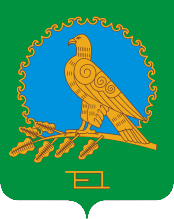 СОВЕТ СЕЛЬСКОГО ПОСЕЛЕНИЯНИКИФАРОВСКИЙ СЕЛЬСОВЕТМУНИЦИПАЛЬНОГО РАЙОНААЛЬШЕЕВСКИЙ РАЙОНРЕСПУБЛИКИБАШКОРТОСТАН(НИКИФАРОВСКИЙ  СЕЛЬСОВЕТ АЛЬШЕЕВСКОГО  РАЙОНА  РЕСПУБЛИКИ  БАШКОРТОСТАН)